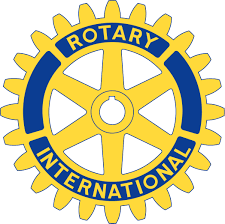 Objectives:Although no one project can meet all of the following guidelines, our Rotary Club is looking for projects that accomplish one or more of the following objectives:Helps Youth or Young Adults through leadership development activitiesInvolves the GFRC in Great Falls and Fairfax CountyFocuses impact in the Great Falls and the Surrounding communitiesSupports the ideals and objectives of our club and Rotary International by:Assists the underprivilegedPromotes international goodwill and better understanding through cultural exchange (think globally, act locally)Supports our veteransPromotes the concept of community service throughout our communityPromotes goodwill and better understanding through educationPromotes awareness of the needs. of our communityPromotes philanthropy and service in our Rotary ClubSupports projects that are consistent with the theme of the Rotary year as determined by the President of Rotary International and our Rotary Club president/board.Attributes:Projects that our Rotary Club supports typically have more than one of the following attributes:Are well plannedShow a direct, preferably measurable, impact to the grantee organizationFund a project or a program rather than an organization's routine operating expensesMake a significant impact for the amount of money spent (e.g. fishing poles as opposed to fish)Promote "hands on" participation by our Rotary Club membersEnhance the identity/visibility of our Rotary Club within our communityName of Group (Agency): 	____________________________Mailing Address: ___________________________________________________________Non-Profit: (Y/N) 	EIN: 	____	Website:  	_Contact Name:  ______________________________Phone: 	 	 	_Email Address: ___________________________________________________________Date of Request:  	 	Date Needed: 	 	_Project Name: 		_Total Project Cost:   	 	Amount of Request:	 	_Duration of Project (please include end date):Brief Description of Proposed Project (including specifically how Rotary funds will be used):_____________________________________________________________________________________________________________________________________________________________________________________________________________________________________________________________________________________________________________________________________________________________________________________________________________________________________________________________________________________________________How will the Proposed Project meet our Rotary Club's funding Guideline objectives?________________________________________________________________________________________________________________________________________________________________________________________________________________________________________________________________________________________________________________________________________________________________________________________________________________________________________________________________________________________________________________________________________________________________________________________________________________________________________________________________________________________________________________________________________________________________________________________________________________________________________________________________________________________________________________________________________________________________________________________________________________________________________________________________________________________________Which of the attributes listed under our Guidelines does the Proposed Project have?  Please explainPlease explain your answer. ______________________________________________________________________________________________________________________________________________________________________________________________________________________________________________________________________________________________________________________________________________________________________________________________________________________________________________________________________________________________________________________________________Print Name of Person Proposing Funding:                                                                       Signature of Proposer:                                                                                                        Date of Request:                                                                                                                    